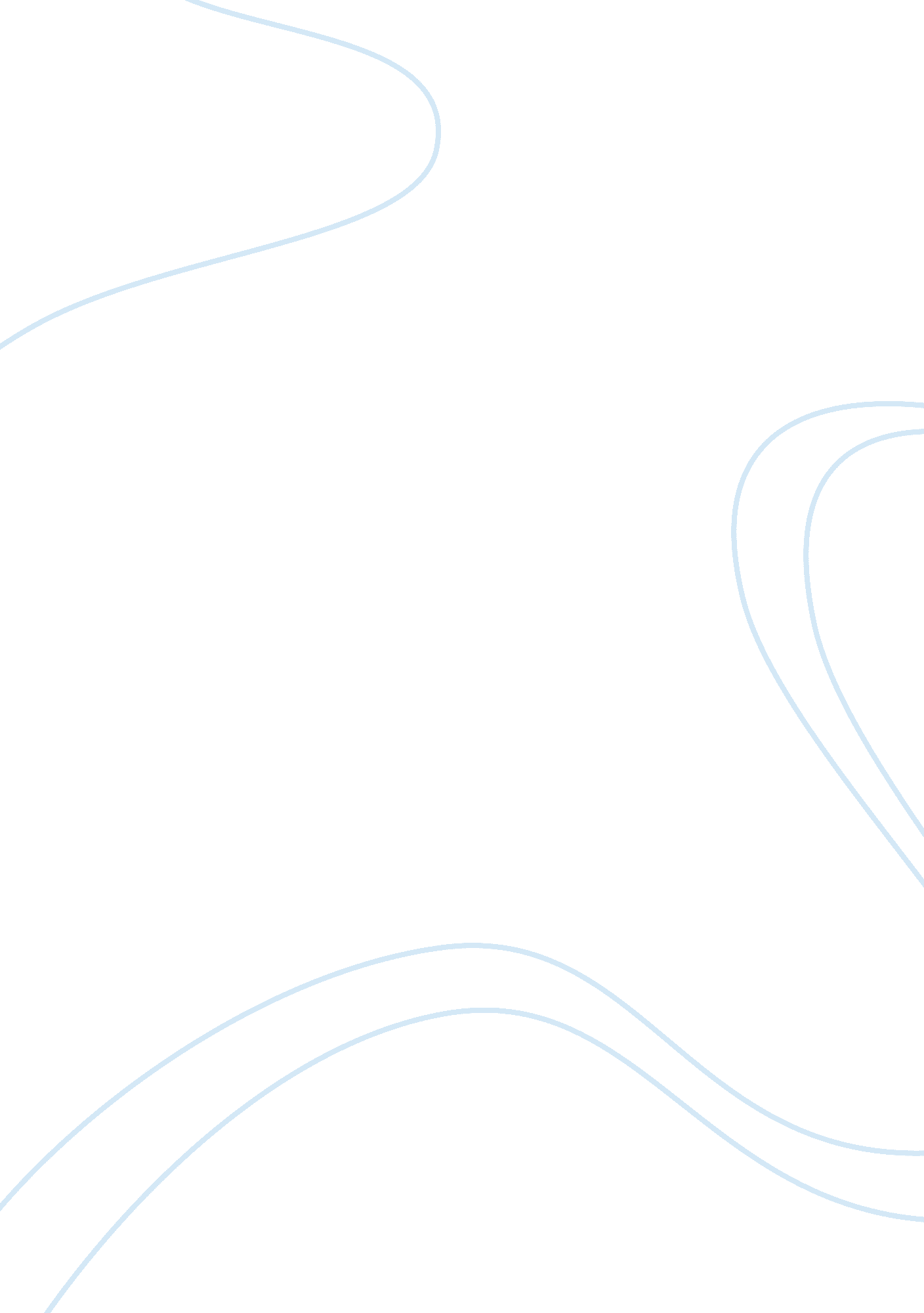 Naturalization of undocumented immigrantSociology, Immigration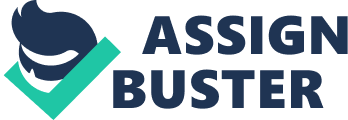 Prof. Alexandru November 18, 2013 CommunicationsImmigrationLaws Specific Purpose: To persuade my audience to Central Idea: The immigration system needs to be reformed. Introduction l. " Give us your tired, your poor, your huddled masses yearning to breathe free. " These words are engraved on the Statue of Liberty that was assembled in 1886. The statue was meant to be a beacon of hope for all immigrants that enter the U. S. Hope for opportunities, a better life, a better home. But can we really say that's what they are given? II. A big issue that has been focused on lately by the government is Immigration law reform. For this speech I have done research about immigration laws and how they affect undocumented immigrants. Ill. A recent study conducted by the Pew Research Center in Washington, D. C. has found that there has been an increase of unauthorized immigrants in the United States since the end of recession in 2009, which means there a lot more people that live in the United States that will be affected. This can also be said that everyone in California can be affected by these laws because we are a border state, which usually get a larger influx of immigrants. 'V. Today I would like to tell you about the serious issues with present day mmigration laws and persuade you to help reform them. First I will explain what immigration laws are and their purposes. Then I will tell you about some of those laws, and how they affect undocumented immigrants and society. And I will end with why and how you can help to make a difference. Body (So what are immigration laws? ) l. Immigration laws were created to regulate who and what may come into the United States. According the National Association of Former Border Patrol Officers, this is to protect us in four different major ways: public safety, publichealth, Jobs, and national ecurity. A. Ever since 1960, creating laws based on public safety, is to ensure that immigrants that may be potential prostitutes, polygamists, sexual deviates, or criminals would not be allowed to cross our borders. B. For Public Health, there are laws that prevent contagious diseases epidemics or people with potentially dangerous mental diseases. C. To ensure our Jobs are secure, laws are created to keep immigration from depressing wages too much. D. And National Security - Foreigners who would harm the country cannot come here, but the definition of who terrorists, for instance. Now let's talking about some actual immigration laws) V. Immigration laws vary on circumstances and we have to remember that every law always have exceptions. Every law also has flaws. Now I'm going to tell you about two laws that I found alarming. A. The Center for Immigration Studies estimates that close to 400, 000 US citizens marry a non-U. S. citizen. When a United States' citizen gets married to a person from a different country, there is a long process that the couple has to go through to prove their marriage and plenty of petitions need to be filled out to gain citizenship. A. l . The process and analysis of the couples were not at all alarming me until I ran across an article that went into detail about transgender spouses, who not only had to deal with the naturalization process but also the process specifying their gender. 